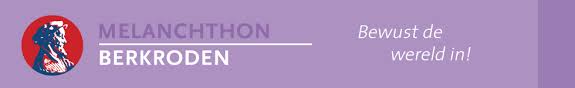 Gevolgen vervallen centraal examen wegens CoronaBerkel, 24 maart 2020Geachte ouders/verzorgers en examenkandidaten,Vanmorgen, dinsdag 24 maart 2020, is door de Minister van Onderwijs de beslissing medegedeeld dat het centrale eindexamen dit jaar komt te vervallen. Vanwege de landelijke maatregelen die genomen zijn wegens het coronavirus is besloten om het Centraal Examen (CE) op alle scholen en in alle eindexamenjaren te laten vervallen. Ook het Centraal Schriftelijk en Praktisch Examen (CSPE) valt hieronder. Deze beslissing heeft grote impact op de organisatie en afronding van het schoolexamen op onze school. Maar vooral ook voor jullie kinderen, onze leerlingen, betekent dit besluit nogal wat. Hoe anders hadden we allemaal gedacht dat de komende periode zou verlopen. De laatste maanden op de middelbare school zijn spannend en soms stressvol in voorbereiding naar de examens, maar ook vol met leuke en bijzondere momenten. We begrijpen dat de leerlingen balen van de maatregelen waardoor dit allemaal anders loopt. Helaas kunnen we hier niets aan veranderen. Wel willen we met deze brief duidelijkheid geven over de komende tijd en wat het vervallen van het centrale examen betekent voor uw kind. Diploma behalenDe leerlingen die dit jaar eindexamen zouden doen, kunnen nog steeds hun diploma behalen op onze school. Aan de hand van een goede cijferlijst ontvangen ze aan het einde van het schooljaar een volwaardig diploma, waarmee ze toegang hebben tot het vervolgonderwijs, zoals dit normaal ook zou zijn. Dit diploma behalen de leerlingen op basis van de resultaten van hun schoolexamens. De precieze slaag-/zakregeling hiervoor wordt landelijk bepaald en is nog niet bekend. We weten op dit moment ook nog niet of dit een andere slaag-/zakregeling zal zijn, dan we tot nu toepassen.Afronden schoolexamenTot en met juni hebben alle scholen de ruimte gekregen om nog schoolexamens (SE) af te nemen. Het schoolexamen op Berkroden kent nog een SE3-periode. Ook is er een aantal leerlingen die toetsen en dergelijke moeten inhalen. Daarna is het tijd voor de herkansingen. We hebben dus de tijd tot en met juni om dit allemaal af te ronden. Deze periode lijkt voldoende groot, maar omdat we pas na 6 april mogen starten en door de meivakantie van 2 weken moeten we de tijd goed benutten. We zoeken bovendien naar manieren om deze toetsen zoveel als mogelijk ‘op afstand’ af te nemen. We zullen de leerlingen, in elk geval tot en met de meivakantie, niet vragen naar school te komen voor het afnemen van een onderdeel van het schoolexamen. We bekijken later nog of we na de meivakantie wel weer schoolexamens op school kunnen afnemen, maar dat hangt af van de situatie rond het coronavirus tegen die tijd en de adviezen van de RIVM die dan gelden. Daarover nemen we voor de meivakantie een beslissing.Daarnaast kijken we heel kritisch of alle toetsen die nog gepland stonden voor het schoolexamen nog wel door moeten gaan. Sommige toetsonderdelen zijn eerder in het jaar, of in vorige schooljaren, al aan bod gekomen. Deze onderdelen zullen we zoveel mogelijk laten vervallen. De meivakantie is trouwens ook echt bedoeld als vakantie voor de leerlingen en onze docenten. Op dit moment wordt met man en macht gewerkt aan afstandsonderwijs en dit vraagt veel van onze mensen.Slagen of zakkenHet is ons streven dat jullie kinderen zoveel mogelijk zullen slagen voor het diploma. Dat betekent dat we bij het afronden van het schoolexamen rekening houden met de situatie van elke leerling. Dat schoolexamens in een andere vorm worden afgenomen mag niet ten koste van de prestaties gaan. Datzelfde geldt voor het laten vervallen van onderdelen van het schoolexamen. Voor leerlingen in een bijzondere situatie geldt dat we snel rechtstreeks contact met hen zullen opnemen om de mogelijkheden te bespreken.  ContactIs uw kind bezorgd over haar of zijn kansen om te slagen met deze maatregelen? Dan kan uw kind contact opnemen met haar of zijn mentor vanaf aankomende maandag 30 maart.Heeft uw kind twijfels over het schoolexamen van een specifiek vak? Dan kan zij of hij contact leggen met de docent van het vak, ook weer vanaf maandag 30 maart. Heeft u zelf nog vragen bij deze situatie of opmerkingen die u graag kwijt wilt, neem dan contact op met de schooldirectie. Zodra er meer duidelijkheid is vanuit het ministerie, bijvoorbeeld over de slaag-/zakregeling of eventuele (extra) herkansingsmogelijkheden, zullen we deze informatie met u delen. Tot slotWe zitten met zijn allen in een zeer uitzonderlijke situatie. We snappen goed dat dit vragen, twijfels en mogelijke zorgen oproept. Neem de tijd om dit nieuws te verwerken. Bespreek de situatie met uw kind en luister naar haar of zijn vragen en twijfels. Maar vooral, houd moed! We gaan er van uit dat we later dit jaar zoveel mogelijk leerlingen een diploma mogen overhandigen en dat we dat met blije gezichten kunnen doen. Met hartelijke groet,Kees Trappenburg, afdelingshoofd	ktrappenburg@melanchthon.nl		Kasper Roodenburg, adjunct-directeur	kroodenburg1@melanchthon.nl	Cees de Jong, directeur			cdjong@melanchthon.nl		